Административная процедура 1.7.ЗАЯВЛЕНИЕо  включении в списки на получение льготного кредита на капитальный ремонт и реконструкцию жилого помещения, строительство инженерных сетей, возведение хозяйственных помещений и построек граждан, постоянно проживающих и работающих в населенных пунктах с численностью населения до 20 тыс. человекПрошу включить в список на получение льготного кредита на реконструкцию жилого помещения, расположенного по адресу: Гродненская область, г.п. Зельва, ул. Пушкина, д. 107, граждан, постоянно проживающих и работающих в населенных пунктах с численностью населения до 20 тыс. человек.С условиями кредитования ознакомлена.	Способ проведения работ – самостоятельно.	Срок выполнения – 1 год.К заявлению прилагаю документы:Копию паспорта на 1 л. в 1 экз.;Проектно-сметная документация в 1 экз.;Сведения о совокупном доходе на 3 л. в 1 экз.01.09.2015										И.И. Иванова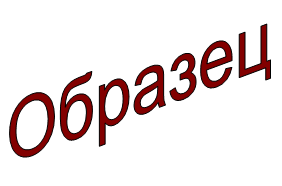 Зельвенский районный исполнительный комитетИвановой Инны Ивановнызарегистрированной по месту жительства г.п. Зельва, ул. Пушкина, д. 107паспорт КН 1730123идентификационный номер4040578К029РВ0выдан Зельвенским районным отделом внутренних дел Гродненской области, 13.06.2008тел. +375 ХХ ХХХ-ХХ-ХХ